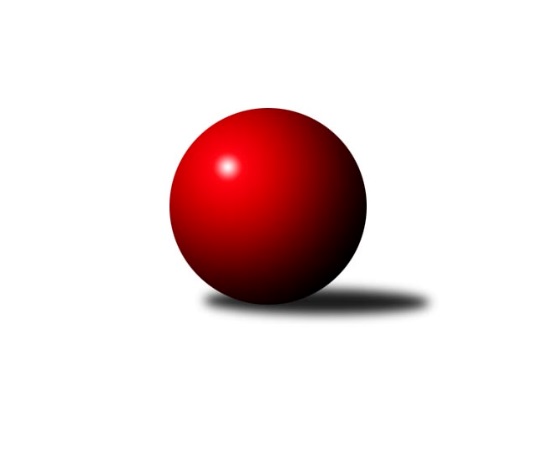 Č.2Ročník 2021/2022	18.9.2021Nejlepšího výkonu v tomto kole: 2733 dosáhlo družstvo: KK Šumperk ASeveromoravská divize 2021/2022Výsledky 2. kolaSouhrnný přehled výsledků:TJ Sokol Sedlnice ˝A˝	- TJ Spartak Bílovec ˝A˝	1:7	2526:2650	4.0:8.0	18.9.TJ VOKD Poruba ˝A˝	- TJ Michalkovice A	2:6	2455:2465	6.0:6.0	18.9.TJ Horní Benešov ˝D˝	- TJ Sokol Bohumín ˝B˝	6:2	2665:2623	7.0:5.0	18.9.SKK Jeseník ˝A˝	- SKK Ostrava ˝A˝	6:2	2706:2601	8.0:4.0	18.9.HKK Olomouc ˝B˝	- TJ Opava ˝B˝	7:1	2585:2475	9.0:3.0	18.9.TJ Odry ˝B˝	- KK Šumperk A	1:7	2536:2733	3.0:9.0	18.9.Tabulka družstev:	1.	TJ Spartak Bílovec ˝A˝	2	2	0	0	13.0 : 3.0 	16.0 : 8.0 	 2630	4	2.	HKK Olomouc ˝B˝	2	2	0	0	12.0 : 4.0 	15.0 : 9.0 	 2550	4	3.	SKK Jeseník ˝A˝	2	2	0	0	11.0 : 5.0 	16.0 : 8.0 	 2564	4	4.	KK Šumperk A	2	1	1	0	11.0 : 5.0 	16.5 : 7.5 	 2671	3	5.	TJ Horní Benešov ˝D˝	2	1	0	1	9.0 : 7.0 	13.5 : 10.5 	 2512	2	6.	TJ Michalkovice A	2	1	0	1	9.0 : 7.0 	10.0 : 14.0 	 2428	2	7.	TJ Opava ˝B˝	2	1	0	1	7.0 : 9.0 	11.0 : 13.0 	 2521	2	8.	SKK Ostrava ˝A˝	2	1	0	1	7.0 : 9.0 	9.5 : 14.5 	 2486	2	9.	TJ Sokol Sedlnice ˝A˝	2	0	1	1	5.0 : 11.0 	8.5 : 15.5 	 2567	1	10.	TJ Sokol Bohumín ˝B˝	2	0	0	2	5.0 : 11.0 	11.0 : 13.0 	 2558	0	11.	TJ VOKD Poruba ˝A˝	2	0	0	2	4.0 : 12.0 	10.0 : 14.0 	 2442	0	12.	TJ Odry ˝B˝	2	0	0	2	3.0 : 13.0 	7.0 : 17.0 	 2532	0Podrobné výsledky kola:	 TJ Sokol Sedlnice ˝A˝	2526	1:7	2650	TJ Spartak Bílovec ˝A˝	Miroslav Mikulský	 	 219 	 230 		449 	 2:0 	 403 	 	200 	 203		Michal Kudela	Michaela Tobolová	 	 197 	 216 		413 	 1:1 	 454 	 	239 	 215		Tomáš Binar	Rostislav Kletenský	 	 205 	 202 		407 	 0:2 	 469 	 	235 	 234		Vladimír Štacha	Jan Stuchlík	 	 220 	 208 		428 	 1:1 	 434 	 	230 	 204		Antonín Fabík	Ladislav Petr	 	 195 	 203 		398 	 0:2 	 430 	 	222 	 208		David Binar	Milan Janyška	 	 215 	 216 		431 	 0:2 	 460 	 	232 	 228		Petr Čížrozhodčí:  Vedoucí družstevNejlepší výkon utkání: 469 - Vladimír Štacha	 TJ VOKD Poruba ˝A˝	2455	2:6	2465	TJ Michalkovice A	Michal Bezruč	 	 222 	 185 		407 	 1:1 	 431 	 	219 	 212		Daniel Dudek	Lukáš Trojek	 	 193 	 209 		402 	 0:2 	 407 	 	197 	 210		Jiří Řepecký	Martin Skopal	 	 172 	 161 		333 	 0:2 	 396 	 	195 	 201		Josef Jurášek	Jáchym Kratoš	 	 185 	 181 		366 	 1:1 	 393 	 	180 	 213		Petr Řepecký	Jiří Kratoš	 	 254 	 247 		501 	 2:0 	 422 	 	192 	 230		Petr Řepecký	Pavel Hrabec	 	 222 	 224 		446 	 2:0 	 416 	 	206 	 210		Josef Linhartrozhodčí:  Vedoucí družstevNejlepší výkon utkání: 501 - Jiří Kratoš	 TJ Horní Benešov ˝D˝	2665	6:2	2623	TJ Sokol Bohumín ˝B˝	Michal Blažek	 	 209 	 249 		458 	 1:1 	 449 	 	215 	 234		Libor Krajčí	Martin Švrčina	 	 223 	 242 		465 	 2:0 	 414 	 	208 	 206		René Světlík	Jaromír Hendrych	 	 241 	 217 		458 	 2:0 	 394 	 	198 	 196		Alfréd Hermann	David Láčík	 	 231 	 211 		442 	 1:1 	 456 	 	252 	 204		Lada Péli	Petr Rak	 	 204 	 252 		456 	 1:1 	 451 	 	242 	 209		Jozef Kuzma	Zdeněk Smrža	 	 194 	 192 		386 	 0:2 	 459 	 	239 	 220		Michal Zychrozhodčí:  Vedoucí družstevNejlepší výkon utkání: 465 - Martin Švrčina	 SKK Jeseník ˝A˝	2706	6:2	2601	SKK Ostrava ˝A˝	Pavel Hannig	 	 217 	 236 		453 	 1:1 	 457 	 	234 	 223		Radek Foltýn	Jiří Fárek	 	 219 	 202 		421 	 2:0 	 408 	 	208 	 200		Miroslav Pytel	Michal Smejkal	 	 238 	 226 		464 	 1:1 	 445 	 	202 	 243		Michal Blinka	Rostislav Cundrla	 	 223 	 205 		428 	 0:2 	 447 	 	224 	 223		Jiří Trnka	Jaromíra Smejkalová	 	 216 	 228 		444 	 2:0 	 395 	 	191 	 204		Jan Pavlosek	Miroslav Vala	 	 257 	 239 		496 	 2:0 	 449 	 	244 	 205		Miroslav Složilrozhodčí:  Vedoucí družstevNejlepší výkon utkání: 496 - Miroslav Vala	 HKK Olomouc ˝B˝	2585	7:1	2475	TJ Opava ˝B˝	Dušan Říha	 	 205 	 212 		417 	 1:1 	 393 	 	211 	 182		Pavel Martinec	Radek Hejtman	 	 218 	 223 		441 	 2:0 	 421 	 	209 	 212		Břetislav Mrkvica	Leopold Jašek	 	 208 	 208 		416 	 1:1 	 409 	 	212 	 197		Zdeněk Chlopčík	Radek Malíšek	 	 216 	 210 		426 	 1:1 	 442 	 	245 	 197		Rudolf Haim	Josef Šrámek	 	 238 	 209 		447 	 2:0 	 386 	 	190 	 196		Aleš Fischer	Milan Sekanina	 	 208 	 230 		438 	 2:0 	 424 	 	199 	 225		Jan Strnadelrozhodčí:  Vedoucí družstevNejlepší výkon utkání: 447 - Josef Šrámek	 TJ Odry ˝B˝	2536	1:7	2733	KK Šumperk A	Karel Šnajdárek	 	 215 	 213 		428 	 0:2 	 459 	 	242 	 217		Pavel Heinisch	Stanislav Ovšák	 	 236 	 207 		443 	 0:2 	 456 	 	238 	 218		Miroslav Smrčka	Jiří Madecký	 	 247 	 188 		435 	 1:1 	 464 	 	231 	 233		Rostislav Biolek	Jana Frydrychová	 	 196 	 186 		382 	 0:2 	 479 	 	219 	 260		František Habrman	Jan Frydrych	 	 186 	 213 		399 	 0:2 	 440 	 	220 	 220		Jaromír Rabenseifner	Ondřej Gajdičiar	 	 228 	 221 		449 	 2:0 	 435 	 	226 	 209		Gustav Vojtekrozhodčí:  Vedoucí družstevNejlepší výkon utkání: 479 - František HabrmanPořadí jednotlivců:	jméno hráče	družstvo	celkem	plné	dorážka	chyby	poměr kuž.	Maximum	1.	Jiří Kratoš 	TJ VOKD Poruba ˝A˝	479.50	317.5	162.0	5.0	2/2	(501)	2.	František Habrman 	KK Šumperk A	463.50	303.5	160.0	5.0	2/2	(479)	3.	Pavel Heinisch 	KK Šumperk A	460.50	310.5	150.0	3.0	2/2	(462)	4.	Ladislav Petr 	TJ Sokol Sedlnice ˝A˝	445.00	300.5	144.5	4.5	2/2	(492)	5.	Petr Rak 	TJ Horní Benešov ˝D˝	444.00	298.0	146.0	2.5	2/2	(456)	6.	Michal Blažek 	TJ Horní Benešov ˝D˝	442.00	301.0	141.0	5.0	2/2	(458)	7.	Tomáš Binar 	TJ Spartak Bílovec ˝A˝	441.00	301.5	139.5	2.0	2/2	(454)	8.	Milan Janyška 	TJ Sokol Sedlnice ˝A˝	440.50	285.0	155.5	1.5	2/2	(450)	9.	Leopold Jašek 	HKK Olomouc ˝B˝	440.50	292.5	148.0	3.5	2/2	(465)	10.	Michal Zych 	TJ Sokol Bohumín ˝B˝	439.00	292.0	147.0	4.0	2/2	(459)	11.	Michal Smejkal 	SKK Jeseník ˝A˝	439.00	295.5	143.5	4.0	2/2	(464)	12.	Gustav Vojtek 	KK Šumperk A	437.50	301.0	136.5	6.5	2/2	(440)	13.	Ondřej Gajdičiar 	TJ Odry ˝B˝	437.50	302.0	135.5	3.5	2/2	(449)	14.	Pavel Hrabec 	TJ VOKD Poruba ˝A˝	437.50	307.0	130.5	7.0	2/2	(446)	15.	Milan Sekanina 	HKK Olomouc ˝B˝	437.00	304.5	132.5	3.0	2/2	(438)	16.	Rudolf Haim 	TJ Opava ˝B˝	436.00	295.0	141.0	9.0	2/2	(442)	17.	Rostislav Biolek 	KK Šumperk A	435.00	288.5	146.5	4.5	2/2	(464)	18.	Jaromíra Smejkalová 	SKK Jeseník ˝A˝	432.50	295.5	137.0	3.5	2/2	(444)	19.	Libor Krajčí 	TJ Sokol Bohumín ˝B˝	432.50	302.5	130.0	7.0	2/2	(449)	20.	Michal Blinka 	SKK Ostrava ˝A˝	432.00	303.5	128.5	7.5	2/2	(445)	21.	Karel Šnajdárek 	TJ Odry ˝B˝	432.00	304.0	128.0	6.0	2/2	(436)	22.	Miroslav Smrčka 	KK Šumperk A	432.00	306.0	126.0	8.5	2/2	(456)	23.	Miroslav Mikulský 	TJ Sokol Sedlnice ˝A˝	431.00	298.5	132.5	9.0	2/2	(449)	24.	Josef Šrámek 	HKK Olomouc ˝B˝	431.00	299.5	131.5	8.0	2/2	(447)	25.	Stanislav Ovšák 	TJ Odry ˝B˝	430.00	292.5	137.5	2.5	2/2	(443)	26.	Jiří Madecký 	TJ Odry ˝B˝	429.00	300.0	129.0	9.5	2/2	(435)	27.	Martin Švrčina 	TJ Horní Benešov ˝D˝	427.00	305.5	121.5	4.5	2/2	(465)	28.	Pavel Martinec 	TJ Opava ˝B˝	426.00	302.5	123.5	7.5	2/2	(459)	29.	Pavel Hannig 	SKK Jeseník ˝A˝	425.50	303.5	122.0	9.0	2/2	(453)	30.	Michal Kudela 	TJ Spartak Bílovec ˝A˝	425.00	287.5	137.5	3.5	2/2	(447)	31.	Miroslav Složil 	SKK Ostrava ˝A˝	424.00	291.5	132.5	7.5	2/2	(449)	32.	Jiří Trnka 	SKK Ostrava ˝A˝	424.00	296.5	127.5	5.5	2/2	(447)	33.	Jan Stuchlík 	TJ Sokol Sedlnice ˝A˝	424.00	311.0	113.0	12.5	2/2	(428)	34.	Antonín Fabík 	TJ Spartak Bílovec ˝A˝	423.50	306.5	117.0	14.0	2/2	(434)	35.	Jiří Fárek 	SKK Jeseník ˝A˝	422.00	295.5	126.5	5.0	2/2	(423)	36.	Jan Strnadel 	TJ Opava ˝B˝	421.00	289.0	132.0	9.5	2/2	(424)	37.	David Láčík 	TJ Horní Benešov ˝D˝	419.50	286.0	133.5	5.0	2/2	(442)	38.	David Binar 	TJ Spartak Bílovec ˝A˝	419.50	289.5	130.0	4.0	2/2	(430)	39.	Radek Foltýn 	SKK Ostrava ˝A˝	419.50	296.0	123.5	7.5	2/2	(457)	40.	Zdeněk Chlopčík 	TJ Opava ˝B˝	416.50	294.0	122.5	10.0	2/2	(424)	41.	Michal Bezruč 	TJ VOKD Poruba ˝A˝	416.00	285.5	130.5	8.5	2/2	(425)	42.	Michaela Tobolová 	TJ Sokol Sedlnice ˝A˝	415.00	293.0	122.0	7.5	2/2	(417)	43.	Aleš Fischer 	TJ Opava ˝B˝	413.50	297.5	116.0	9.0	2/2	(441)	44.	Petr Řepecký 	TJ Michalkovice A	412.00	294.5	117.5	6.0	2/2	(422)	45.	Jaromír Hendrych 	TJ Horní Benešov ˝D˝	411.50	294.5	117.0	10.0	2/2	(458)	46.	Rostislav Kletenský 	TJ Sokol Sedlnice ˝A˝	411.00	272.5	138.5	5.5	2/2	(415)	47.	Dušan Říha 	HKK Olomouc ˝B˝	410.50	282.5	128.0	8.5	2/2	(417)	48.	Daniel Dudek 	TJ Michalkovice A	410.50	293.0	117.5	6.5	2/2	(431)	49.	Břetislav Mrkvica 	TJ Opava ˝B˝	407.50	294.0	113.5	8.0	2/2	(421)	50.	Radek Malíšek 	HKK Olomouc ˝B˝	407.00	302.0	105.0	10.0	2/2	(426)	51.	Josef Linhart 	TJ Michalkovice A	405.50	281.5	124.0	4.0	2/2	(416)	52.	Jiří Řepecký 	TJ Michalkovice A	404.50	267.0	137.5	6.0	2/2	(407)	53.	Miroslav Pytel 	SKK Ostrava ˝A˝	402.50	275.0	127.5	7.0	2/2	(408)	54.	Jana Frydrychová 	TJ Odry ˝B˝	401.50	288.5	113.0	10.0	2/2	(421)	55.	Lukáš Trojek 	TJ VOKD Poruba ˝A˝	399.50	294.0	105.5	12.5	2/2	(402)	56.	Alfréd Hermann 	TJ Sokol Bohumín ˝B˝	397.00	279.5	117.5	9.0	2/2	(400)	57.	Rostislav Cundrla 	SKK Jeseník ˝A˝	395.50	284.5	111.0	9.0	2/2	(428)	58.	Petr Řepecký 	TJ Michalkovice A	388.00	280.0	108.0	12.0	2/2	(393)	59.	Jáchym Kratoš 	TJ VOKD Poruba ˝A˝	386.50	267.0	119.5	8.0	2/2	(407)	60.	Jan Pavlosek 	SKK Ostrava ˝A˝	384.00	274.5	109.5	9.0	2/2	(395)	61.	Martin Skopal 	TJ VOKD Poruba ˝A˝	322.50	240.0	82.5	19.5	2/2	(333)		Miroslav Vala 	SKK Jeseník ˝A˝	496.00	321.0	175.0	4.0	1/2	(496)		Milan Zezulka 	TJ Spartak Bílovec ˝A˝	488.00	328.0	160.0	2.0	1/2	(488)		Vladimír Štacha 	TJ Spartak Bílovec ˝A˝	469.00	315.0	154.0	5.0	1/2	(469)		Petr Číž 	TJ Spartak Bílovec ˝A˝	460.00	320.0	140.0	4.0	1/2	(460)		Lada Péli 	TJ Sokol Bohumín ˝B˝	456.00	306.0	150.0	7.0	1/2	(456)		Jozef Kuzma 	TJ Sokol Bohumín ˝B˝	451.00	293.0	158.0	8.0	1/2	(451)		Jaroslav Sedlář 	KK Šumperk A	445.00	312.0	133.0	5.0	1/2	(445)		Radek Hejtman 	HKK Olomouc ˝B˝	441.00	302.0	139.0	3.0	1/2	(441)		Jaromír Rabenseifner 	KK Šumperk A	440.00	312.0	128.0	5.0	1/2	(440)		Štefan Dendis 	TJ Sokol Bohumín ˝B˝	436.00	316.0	120.0	6.0	1/2	(436)		Dalibor Hamrozy 	TJ Sokol Bohumín ˝B˝	429.00	313.0	116.0	9.0	1/2	(429)		Filip Sýkora 	TJ Spartak Bílovec ˝A˝	424.00	291.0	133.0	5.0	1/2	(424)		Martin Ščerba 	TJ Michalkovice A	419.00	306.0	113.0	8.0	1/2	(419)		René Světlík 	TJ Sokol Bohumín ˝B˝	414.00	309.0	105.0	13.0	1/2	(414)		Lukáš Dadák 	HKK Olomouc ˝B˝	407.00	295.0	112.0	7.0	1/2	(407)		Veronika Ovšáková 	TJ Odry ˝B˝	404.00	271.0	133.0	4.0	1/2	(404)		Václav Smejkal 	SKK Jeseník ˝A˝	402.00	290.0	112.0	11.0	1/2	(402)		Jan Frydrych 	TJ Odry ˝B˝	399.00	272.0	127.0	6.0	1/2	(399)		Josef Jurášek 	TJ Michalkovice A	396.00	282.0	114.0	10.0	1/2	(396)		Martina Honlová 	TJ Sokol Bohumín ˝B˝	392.00	287.0	105.0	13.0	1/2	(392)		Zdeněk Smrža 	TJ Horní Benešov ˝D˝	386.00	280.0	106.0	7.0	1/2	(386)Sportovně technické informace:Starty náhradníků:registrační číslo	jméno a příjmení 	datum startu 	družstvo	číslo startu8924	Vladimír Štacha	18.09.2021	TJ Spartak Bílovec ˝A˝	1x7477	Rostislav Cundrla	18.09.2021	SKK Jeseník ˝A˝	2x17125	Jozef Kuzma	18.09.2021	TJ Sokol Bohumín ˝B˝	1x17118	Alfred Hermann	18.09.2021	TJ Sokol Bohumín ˝B˝	2x7460	Miroslav Vala	18.09.2021	SKK Jeseník ˝A˝	1x13708	Radek Hejtman	18.09.2021	HKK Olomouc ˝B˝	1x
Hráči dopsaní na soupisku:registrační číslo	jméno a příjmení 	datum startu 	družstvo	Program dalšího kola:3. kolo25.9.2021	so	9:00	TJ Michalkovice A - TJ Sokol Sedlnice ˝A˝	25.9.2021	so	9:00	SKK Ostrava ˝A˝ - TJ VOKD Poruba ˝A˝	25.9.2021	so	9:00	TJ Opava ˝B˝ - TJ Horní Benešov ˝D˝	25.9.2021	so	10:00	TJ Sokol Bohumín ˝B˝ - SKK Jeseník ˝A˝	25.9.2021	so	13:00	KK Šumperk A - TJ Spartak Bílovec ˝A˝	25.9.2021	so	17:00	TJ Odry ˝B˝ - HKK Olomouc ˝B˝	Nejlepší šestka kola - absolutněNejlepší šestka kola - absolutněNejlepší šestka kola - absolutněNejlepší šestka kola - absolutněNejlepší šestka kola - dle průměru kuželenNejlepší šestka kola - dle průměru kuželenNejlepší šestka kola - dle průměru kuželenNejlepší šestka kola - dle průměru kuželenNejlepší šestka kola - dle průměru kuželenPočetJménoNázev týmuVýkonPočetJménoNázev týmuPrůměr (%)Výkon2xJiří KratošVOKD A5012xJiří KratošVOKD A120.355011xMiroslav ValaJeseník A4961xVladimír ŠtachaBílovec A111.584691xFrantišek HabrmanŠumperk A4791xMiroslav ValaJeseník A111.184961xVladimír ŠtachaBílovec A4691xFrantišek HabrmanŠumperk A109.944791xMartin ŠvrčinaHor.Beneš.D4651xPetr ČížBílovec A109.434601xMichal SmejkalJeseník A4641xTomáš BinarBílovec A108.01454